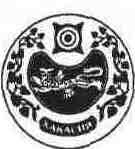 СОВЕТ ДЕПУТАТОВ РАЙКОВСКОГО СЕЛЬСОВЕТА____________________________________________________________________________Р Е Ш Е Н И Еот «05» февраля 2021 г.                               аал Райков                                           № 17О зонах затопления             Заслушав  Абатову Б.Р.-  главу  Райковского сельсовета: В пункте 3Приказа№504 и №505от 24.12.2020г.«Об установлении границ зон затопления, подтопления территорий, прилегающих к речке Абакан в аал Райков и аал Баинов Усть-Абаканского района Республики Хакасия» говорится, что Установленные границы зон затопления, подтопления подлежат изменению, по предложению органа исполнительной власти Республики Хакасия, при внесении изменений в документы территориального планирования, градостроительного зонирования и документации по планировке территорий  Совет депутатов   Райковского сельсоветаРЕШИЛ:1. Изменить документы территориального планирования, градостроительного зонирования   по планировке территорий зон затопления, подтопления, прилегающие к реке Абакан в аал Райков, аал Баинов Усть-Абаканского района Республики Хакасии.   (Оставить зоны подтопления (затопления), такими какими они существуют), а именно : аал Баинов в границах всего населенного пункта; аал Райков в границах домов с № 2 по № 90 включительно, приусадебных участков улицы Береговая; в границах  домов с № 1 по № 35 включительно, приусадебных участков улицы Трудовая; в границах дома №5 приусадебного участка улицы Совхозная; в границах домов  с № 2по № 30 включительно, приусадебных участков улицы Уйбатская в границах дома № 1приусадебного участка переулка Колхозный ; аал Райков в границах домов с №2 по № 22 включительно приусадебных участков стороны улицы Минская; ( определены постановлением главы района от 12.06.2014 года № 1129-п «Об установлении границ зоны чрезвычайной ситуации» 2.Настоящее Решение вступает в силу со дня его обнародования.      3. Направить данное Решение Главе Райковского сельсовета для подписания и обнародования  и опубликования на официальном сайте. Глава Райковского сельсовета                                                                 Б.Р.Абатова